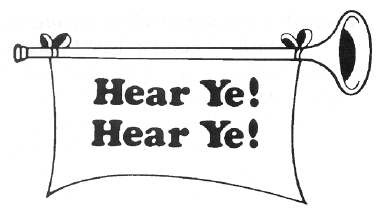 You Need To Be Applauded!Your Name Needs To Be In Lights!There Are Awards You Need To Win!We Need To Know Who You Are!WANTEDClubs that have a positive membership gain.  We need to know what you’re doing RIGHT!We want to celebrate you.We want to share your success.PLEASE CONTACT YOUR MEMBERSHIP COMMITTEE IMMEDIATELY!NGCMemberships@gmail.com907-456-3066